СОВЕТ ДЕПУТАТОВГОРОДСКОГО ОКРУГА ГОРОД ЕЛЕЦЛИПЕЦКОЙ ОБЛАСТИ РОССИЙСКОЙ ФЕДЕРАЦИИшестого созыва 38 сессияР Е Ш Е Н И Еот  25.12.2020                                                                            № 268Об  установлении границ территориидля осуществления территориальногообщественного самоуправления в пределах границ многоквартирного жилого дома № 6 по улице Спутников	Рассмотрев заявление инициативной группы граждан от 18.11.2020 с предложением об установлении границ территории для осуществления территориального общественного самоуправления, учитывая заключение прокуратуры  города Ельца,  рекомендательное решение постоянной комиссии Совета депутатов городского округа город Елец, руководствуясь Федеральным законом от 06.10.2003 № 131-ФЗ «Об общих принципах организации местного самоуправления в Российской Федерации», Уставом городского округа город Елец, Положением «О территориальном общественном самоуправлении в городском округе город Елец», Совет депутатов городского округа город Елец		РЕШИЛ:	1. Установить границы территории для осуществления территориального общественного самоуправления в пределах границ многоквартирного жилого дома № 6 по улице Спутников, с учетом прилегающей территории к границам дома на расстоянии: от фасадной части дома со стороны подъезда № 1 -  27,5 метров, со стороны подъезда № 6 - 29,6 метров; от торца дома со стороны дома № 2А по улице Спутников - 3 метра (схема границ - Приложение).	2. Опубликовать настоящее решение в Елецкой городской общественно-политической газете «Красное знамя».Председатель                                                                                В.Н. НиконовПриложение                                                       к решению Совета депутатов городского округа город Елец от 25.12.2020 № 268Схема границ территории для осуществления территориального общественного самоуправления в  пределах границ многоквартирного жилого дома № 6 по улице Спутников, с учетом прилегающей территории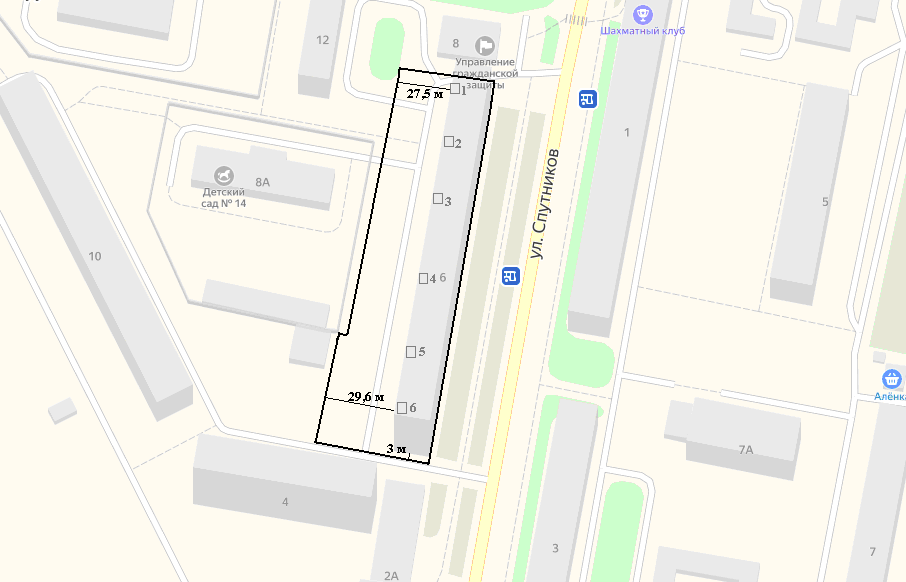 